comments on guidance and information materialsDocument prepared by the Office of the UnionDisclaimer:  this document does not represent UPOV policies or guidance	The purpose of this document is to report the comments on guidance and information materials made by the Technical Working Party for Vegetables (TWV) at its session in 2022.	The structure of this document is as follows:Development of guidance and information materials	2Document UPOV/INF/23 “UPOV Code System”	2Document TGP/7 “Development of Test Guidelines”	2Example varieties for asterisked quantitative characteristics when illustrations are provided	2Indication of grouping characteristics in UPOV Test Guidelines (Table of characteristics and TQ 5)	2Converting standard wording in Test Guidelines into optional wording	2Document TGP/8 ‘Trial Design and Techniques Used in the Examination of Distinctness, Uniformity and Stability’	2The Combined Over Years Uniformity Criterion (COYU)	2Document TGP/12 ‘Guidance on certain physiological characteristics’	3Word “highly” in only one state of expression	3Information and databases	3(c)	Exchange and use of software and equipment	3Document UPOV/INF/16 “Exchangeable Software”	3Document UPOV/INF/22 “Software and Equipment Used by Members of the Union”	3Variety denominations	4	The following abbreviations are used in this document:TC:  	Technical CommitteeTC-EDC:  	Enlarged Editorial CommitteeTWA:  	Technical Working Party for Agricultural CropsTWC:  	Technical Working Party on Automation and Computer ProgramsTWF:  	Technical Working Party for Fruit Crops TWM:		Technical Working Party on Testing Methods and TechniquesTWO:  	Technical Working Party for Ornamental Plants and Forest Trees TWV:  	Technical Working Party for VegetablesTWPs:	Technical Working PartiesDevelopment of guidance and information materials	The TWV considered document TWP/6/1.Document UPOV/INF/23 “UPOV Code System”	The TWV agreed to revise document UPOV/INF/23 “Guide to the UPOV Code System” to clarify the maximum number of characters to be used in the appended element to UPOV codes, as set out in document TWP/6/1, paragraph 13 (see document TWV/56/22 “Report”, paragraph 7).Document TGP/7 “Development of Test Guidelines”Example varieties for asterisked quantitative characteristics when illustrations are provided	The TWV considered the proposal to amend document TGP/7 to remove the requirement to provide example varieties for asterisked quantitative characteristics if illustrations are provided, as set out in document TWP/6/1, paragraphs 18 and 19 (see document TWV/56/22 “Report”, paragraphs 8 and 9).	The TWV agreed that example varieties should continue to be provided for asterisked quantitative characteristics for vegetable crops.  The TWV agreed that example varieties could be easily provided for vegetable crops and were useful for harmonizing DUS examination and producing variety descriptions.  The TWV recalled that guidance in document TGP/7 required example varieties for three or two states of expression, according to the scale of notes used.  Indication of grouping characteristics in UPOV Test Guidelines (Table of characteristics and TQ 5)	The TWV agreed to revise document TGP/7 “Development of Test Guidelines” to indicate characteristics in the table of characteristics and technical questionnaire used as grouping characteristics, as set out in document TWP/6/1, paragraph 22 (see document TWV/56/22 “Report”, paragraph 10).Converting standard wording in Test Guidelines into optional wording 	The TWV agreed to amend document TGP/7 “Development of Test Guidelines” to convert the standard wording in the Test Guidelines template, paragraph 4.2.2, into additional standard wording (optional), as set out in document TWP/6/1, paragraph 25 (see document TWV/56/22 “Report”, paragraph 11).Document TGP/8 ‘Trial Design and Techniques Used in the Examination of Distinctness, Uniformity and Stability’The Combined Over Years Uniformity Criterion (COYU)	The TWV considered document TWP/6/11 (see document TWV/56/22 “Report”, paragraphs 12 to 15).	The TWV noted that software for COYU Splines would be under evaluation and planned to be implemented in the United Kingdom from 2022.	The TWV noted that evaluation versions of software for COYU Splines had been made available in August 2021.  The TWV noted the invitation for members of the Union to participate in the test campaign of the COYU Splines software and report outcomes to the expert from the United Kingdom.	The TWV noted the request for the TWM to prepare a report of the results of the test campaign of the software for COYU Splines for consideration by the TC, at its fifty-eight session, in conjunction with the revision of document TGP/8.Document TGP/12 ‘Guidance on certain physiological characteristics’Word “highly” in only one state of expression	The TWV considered whether to revise the states of expression in the example characteristic in document TGP/12/2, Section 2.3.2, to address the use of the word “highly” in only one state of expression (see document TWV/56/22 “Report”, paragraphs 16 to 20).	The TWV noted that the scale “susceptible; intermediately resistant; and highly resistant” had been previously used in the Test Guidelines for Cucumber, Lettuce and Melon and was commonly used in the vegetable sector.  	The TWV noted the explanation from France that state of expression “susceptible” covered a range of expressions, including “highly susceptible”.  The TWV discussed how to apply general UPOV guidance for drafting disease resistance characteristics and agreed there was no consensus to amend guidance in document TGP/12 to delete the word “highly” from state of expression “highly resistant”.	The TWV agreed to invite the experts from France and the Netherlands to propose draft guidance explaining the particular features of disease resistance characteristics that require special treatment in relation to general UPOV guidance, to be presented to the TWV, at its fifty-seventh session.  The draft guidance should address matters such as establishing clear distinctness for quantitative disease resistance characteristics on the basis of a difference of one note between varieties;  and explore possibilities for correlating the scales of UPOV characteristics with those used by phytopathologists for variety descriptions (e.g.: UPOV “Resistant” = phytopathology “Highly Resistant”).  	The TWV agreed that state “intermediate” in the example provided in document TWP/6/1, paragraph 28, should read “intermediate resistant”. Information and databases(c)	Exchange and use of software and equipment	The TWV considered document TWP/6/5.Document UPOV/INF/16 “Exchangeable Software”	The TWV noted that the Council had adopted by correspondence, on September 21, 2021, document UPOV/INF/16/10 “Exchangeable Software” expression (see document TWV/56/22 “Report”, paragraphs 40 to 44).	The TWV noted that the Office of the Union had issued on January 18, 2022, Circular E-22/002 inviting the designated persons of the members of the Union in the TC to provide or update information regarding the use of the software included in document UPOV/INF/16.	The TWV noted that information from China, Czech Republic, France, Poland and Uzbekistan had been received to update document UPOV/INF/16.	The TWV received a presentation on “A Statistical Analysis Software: DUSCEL3.5” from an expert from China.  A copy of the presentation is provided in document TWV/56/12.	The TWV noted that the TWM, at its first session, would be invited to review the software proposed by China, Czech Republic, France, Poland and Uzbekistan and make a recommendation to the TC, at its fifty-eighth session, on whether to include the proposed software in document UPOV/INF/16.Document UPOV/INF/22 “Software and Equipment Used by Members of the Union”	The TWV noted that the Council had adopted by correspondence, on September 21, 2021, document UPOV/INF/22/8 “Software and Equipment Used by Members of the Union” expression (see document TWV/56/22 “Report”, paragraphs 45 to 48).	The TWV noted that the Office of the Union had issued on January 18, 2022, Circular E-22/002 inviting the designated persons of the members of the Union in the TC to provide or update information regarding the use of the software included in document UPOV/INF/22.	The TWV noted that information from the Czech Republic, Netherlands, Poland and Uzbekistan had been received to update document UPOV/INF/22.	The TWV noted that the TC, at its fifty-eighth session, would be invited to consider whether to include the proposed software or equipment in document UPOV/INF/22, or whether to request further guidance from other relevant bodies.Variety denominations	The TWV considered document TWP/6/6 and noted developments concerning the “Explanatory Notes on Variety Denominations under the UPOV Convention” (document UPOV/EXN/DEN/1), the possible development of a UPOV similarity search tool for variety denomination and the expansion of the content of the PLUTO database (see document TWV/56/22 “Report”, paragraphs 51 to 54).	The TWV considered document TWV/56/4 and the changes proposed to variety denomination classes for Brassica and creation of new classes within Allium and Prunus, as presented by an expert from the Czech Republic. 	The TWV considered the different species within the proposed classes for Allium and Brassica and agreed that further discussion was required.  The TWV agreed that Allium species used as vegetable crops should be individually listed to create a separate denomination class from other species used as ornamental plants.  	The TWV agreed to invite the experts from the Czech Republic and the Netherlands to develop a new proposal to amend the denomination classes for Allium and Brassica, to be presented to the TWV at its fifty-seventh session.  [End of document]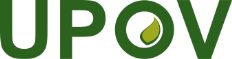 EInternational Union for the Protection of New Varieties of PlantsTechnical Working Party for Agricultural CropsFifty-First Session
Cambridge, United Kingdom, May 23 to 27, 2022TWA/51/9Original:  EnglishDate:  May 18, 2022